Table of ContenTs2	Background	33	Excel 2000 - 2003	33.1	To change the macro security level	33.2	To enable macros in the Option B workbooks	34	Excel 2007	44.1	To change the macro security level	44.2	To enable macros in the Option B workbooks	55	Excel 2010 - 2013	55.1	To change the macro security level	55.2	To enable macros in the Option B workbooks	66	Macros Disabled Warning	67	Macro Security Levels	77.1	Excel 2000 - 2003	77.1.1	Very High	77.1.2	High	77.1.3	Medium	77.1.4	Low	77.2	Excel 2007 - 2013	77.2.1	Disable all macros without notification	77.2.2	Disable all macros with notification	87.2.3	Disable all macros except digitally signed macros	87.2.4	Enable all macros	88	Signed Macros and Excel	8BackgroundWe have provided several custom operations in the Option B Excel eForms for your convenience. These functions all require that macros be enabled.  Before you can enable macros, you must set the appropriate macro security level.Macros can add a wide variety of custom behavior to Microsoft Excel workbooks, but they also pose a potential security risk. Consequently, each version of Excel has provided ways for users to enable or disable macros by setting the desired level of macro security from Very High to Low; the initial “default” setting provides a relatively high level of protection.The process for enabling macros depends upon the version of Excel and whether the workbook has been digitally signed.Excel 2000 - 2003To change the macro security levelExcel 2000 through Excel 2003 have four macro security levels.Start Excel.On the Tools menu, point to Macro and click Security.In the Security dialog box, click the Security Level tab.Select the desired macro security setting and then click OK. (Use either Medium or High for Option B.)Close Excel. (The security-level changes will not take effect until Excel is restarted).To enable macros in the Option B workbooksWith macro security set to either High or Medium:Start the Option B program (first usage, see this note).Choose the type of form and open a Blank Form or reopen a previously saved Existing Form.When Excel 2000 - 2003 starts, you will be presented with a Security Warning dialog box. It should indicate that the workbook contains macros by Cornell University.If macro security is set to High, you may only enable macros from trusted publishers. The Enable Macros button is disabled until you check “Always trust macros from this publisher”. Check the box, then select Enable Macros.If macro security is set to Medium, you have two choices:Recommended: Check “Always trust macros from this publisher”, then select Enable Macros.Leave “Always trust macros from this publisher” unchecked and select Enable Macros. This approach enables macros only for this workbook and only for this session. You will need to enable macros every time you open an Option B workbook.Excel 2007To change the macro security levelBeginning with Excel 2007, there are still four security levels but their meanings are subtly different from those in Excel 2003 and earlier.Start Excel.Click the Office Button (the Windows™ logo in the upper left corner).Select the Excel Options button.In the left pane of the Excel Options dialog, select Trust Center.Click the Trust Center Settings button in the right pane.In the left pane of the Trust Center dialog, select Macro Settings.In the right pane, select the desired macro security setting. (Use either of the middle two settings; it does not matter for Option B.)Click OK to close the Trust Center; click OK to close Excel Options.To enable macros in the Option B workbooksStart the Option B program (first usage, see this note).Choose the type of form and open a Blank Form or reopen a previously saved Existing Form.If you have not previously selected “Trust all documents from this publisher” with an Option B file, the workbook will open with macros disabled and a Security Warning bar between the Ribbon and the spreadsheet.Click the Options… button on the Security Warning bar.The Microsoft Office Security Options dialog appears showing information about the digital signature for this form. The digital signature should be valid, but may have expired; the macros should be signed by Cornell University. You have two options:Recommended: Select “Trust all documents from this publisher”. (Not available if the signature has expired.) From now on, all Option B workbooks should open with macros enabled.Select “Enable this content”. You will need to enable macros the same way every time you open an Option B workbook.Select OK to close the Security Options dialog.Excel 2010 - 2013To change the macro security levelBeginning with Excel 2007, there are still four security levels but their meanings are subtly different from those in Excel 2003 and earlier.Start Excel.Open the File menu9.Select the Options button.In the left pane of the Excel Options dialog, select Trust Center.Click the Trust Center Settings button in the right pane.In the left pane of the Trust Center dialog, select Macro Settings.In the right pane, select the desired macro security setting. (Use either of the middle two settings; it does not matter for Option B.)Click OK to close the Trust Center; click OK to close Excel Options.To enable macros in the Option B workbooksStart the Option B program (first usage, see this note).Choose the type of form and open a Blank Form or reopen a previously saved Existing Form.If you have not previously selected “Trust all documents from this publisher” with an Option B file, the workbook will open with macros disabled and a Security Warning bar between the Ribbon and the spreadsheet.Do Not select the Enable Content button in the Security Warning bar; that will enable macros only for this document. Instead, click the “Macros have been disabled” text to the left of the button (or open Info from the File menu).In the Security Warning section of the Info screen, click the Enable Content drop-down button and choose Advanced Options.The Microsoft Office Security Options dialog appears showing information about the digital signature for this form. The digital signature should be valid, but may have expired; the macros should be signed by Cornell University. You have two options:Recommended: Select “Trust all documents from this publisher”. (Not available if the signature has expired.) From now on, all Option B workbooks should open with macros enabled.Select “Enable content for this session”. You will need to enable macros the same way every time you open an Option B workbook.Select OK to close the Security Options dialog.Macros Disabled WarningAs the workbook is being saved, the “Macros Disabled” warning will briefly appear. This is normal and intended.  Option B workbooks are saved  with the the red “Macros are disabled” warning message visible in order to ensure that it is visible if you re-open the workbook with macros disabled.When an Option B workbook is opened, a macro runs that reads some identity information from the Control Center and hides the red “Macros are disabled” warning in the header area of the spreadsheet.Macro Security LevelsThe macro security levels in Excel changed starting with Excel 2007.Excel 2000 - 2003Very HighOnly macros installed in trusted locations will be allowed to run. All other signed and unsigned macros are disabled. Not available in Excel 2000. Not recommended for use with Option B. (Option B features will only be available with significant setup effort.)HighDefault setting; only signed macros from trusted sources will be allowed to run. Unsigned macros are automatically disabled. Recommended for Option B, unless you need a lower setting for other reasons.MediumYou can choose whether or not to enable macros in a particular workbook; digital signatures are not required. Acceptable for Option B.LowEnable all macros. Not recommended, potentially dangerous code can run.Excel 2007 - 2013Disable all macros without notificationNot recommended (Some Option B features will not be available.)Disable all macros with notificationAcceptable (default setting for Option B)Disable all macros except digitally signed macrosRecommended for Option B.Enable all macrosNot recommended (potentially dangerous code can run)Signed Macros and ExcelMacros in an Excel workbook can be digitally “signed”. This process identifies the publisher of the macros and assures you that the code has not been altered since publication. All current versions of our Option B workbooks include a digital signature from Cornell University.If you check “Always trust macros from this publisher”,you only need to do this once; from then on, all Option B forms should open with macros enabled.We previously recommended that you change the macro security level to Medium. At that time we were not signing the macros, so Medium security was the best setting compatible with Option B.If the digital signature has expired, you are probably using an old version of the Option B application. With an expired digital signature, you cannot choose to Trust the publisher.  You will have to set the Medium security setting, which is a less secure setting, for Option B to function correctly.We recommend that you update to the current version.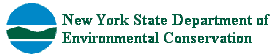 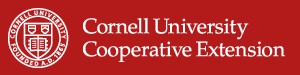 